 FEIRA DO LIVRO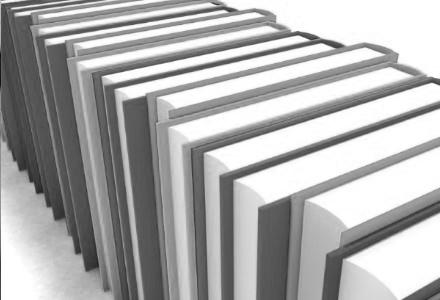 Agrupamento de Escolas de Oliveira do BairroDe 29 de novembro a 5 de dezembro vai decorrer nas bibliotecas da Escola Secundária, da EB2/3 Dr. Acácio de Azevedo e na EBI Dr. Fernando Peixinho a Feira do Livro.São todas diferentes e podem ser visitadas por todos: pais e encarregados de educação, alunos, professores e comunidade educativa em geral.Vem à Feira ler, 		Vem à Feira conviver,					Vem à Feira aprender e ler									Vem à Feira, esperamos por ti…